2023-2024 (Insert Program) ResidentsPGY5 / CHIEF RESIDENTSPGY5 / CHIEF RESIDENTS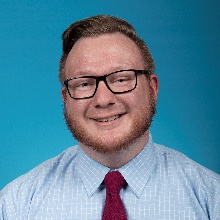 James Ellis, DOMedical School: University of Pikeville Kentucky College of Osteopathic Medicine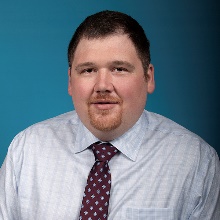 Zachary Patterson, DOMedical School: Touro University College of Osteopathic Medicine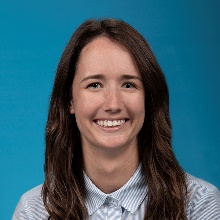 Alyssa Ritchie, DOMedical School: Ohio University Heritage College of Osteopathic MedicinePGY4 RESIDENTSPGY4 RESIDENTS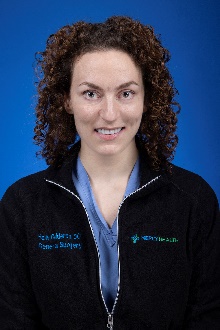 Holly Calderon, DOMedical School: College of Osteopathic Medicine of the Pacific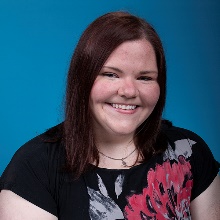 Megan Crotty, DOMedical School: Lake Erie College of Osteopathic Medicine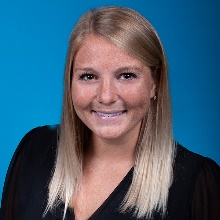 Kylie Dickman, MDMedical School: St. George’s University School of MedicinePGY3 RESIDENTSPGY3 RESIDENTS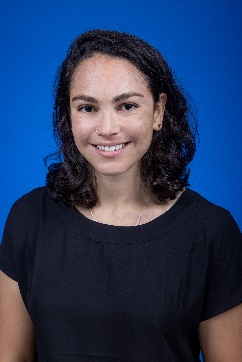 Sarah Blau, DOMedical School: Pacific Northwest University of Health Sciences College of Osteopathic Medicine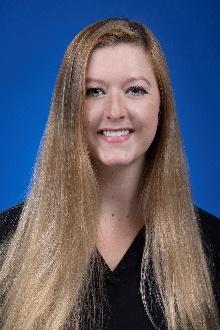 Hayley Flynn, DOMedical School: Ohio University Heritage College of Osteopathic Medicine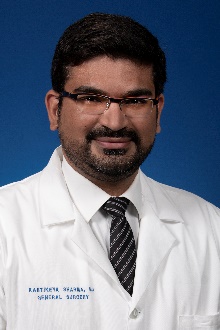 Kartikeya Sharma, MDMedical School: Maulana Azad Medical CollegePGY2 RESIDENTSPGY2 RESIDENTS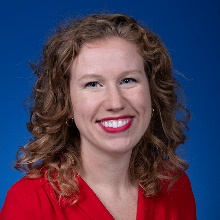 Sarah Gaston, DOMedical School: Ohio University Heritage College of Osteopathic Medicine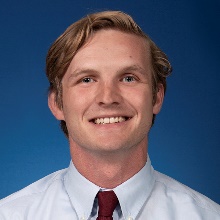 Austin Gould, DOMedical School: Edward Via College of Osteopathic Medicine - Alabama Campus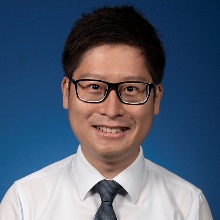 Ka Hin Wong, DOMedical School: Kansas City University of Medicine and Biosciences College of Osteopathic MedicinePGY1 RESIDENTSPGY1 RESIDENTS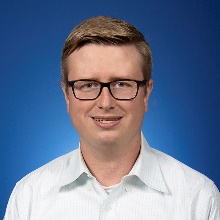 Cody Buffkin, DOMedical School: Edward Via College of Osteopathic Medicine - Carolinas Campus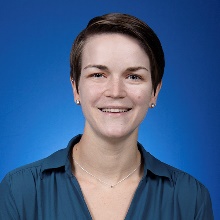 Natalie Fallows, DOMedical School: Edward Via College of Osteopathic Medicine - Alabama Campus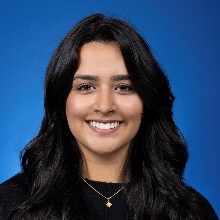 Shruti Simlot, DOMedical School: Kansas City University of Medicine and Biosciences College of Osteopathic Medicine